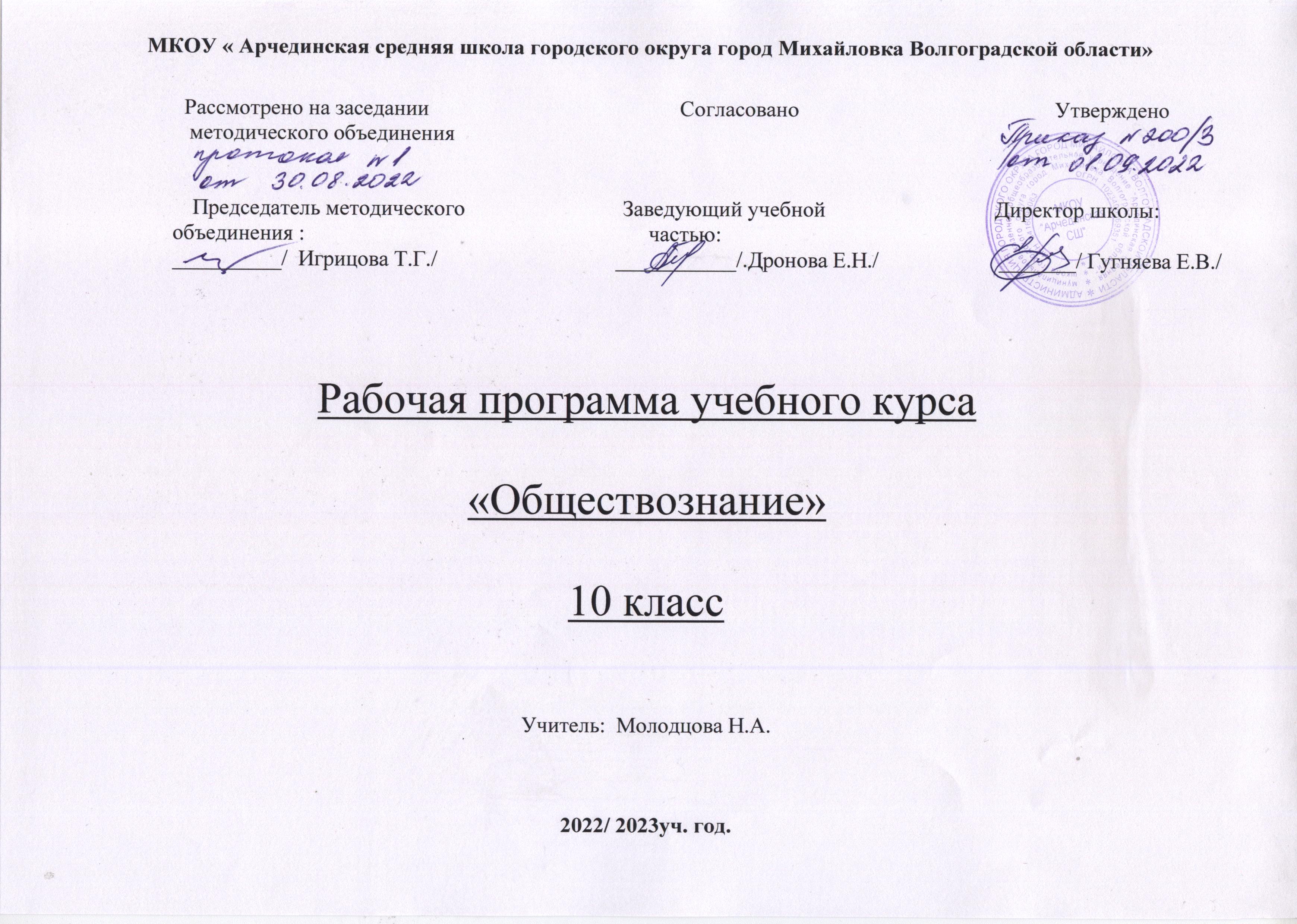 Пояснительная запискаДОКУМЕНТЫ, ОПРЕДЕЛЯЮЩИЕ СОДЕРЖАНИЕ И УСЛОВИЯ РЕАЛИЗАЦИИ РАБОЧЕЙ ПРОГРАММЫ:Федеральный закон "Об образовании в Российской Федерации" N 273-ФЗ от 29 декабря 2012 года с изменениями от 26.07.2019;Федеральный государственный образовательный стандарт основного общего образования, утвержден 17.12. 2010 N 1897; Приказ Министерства просвещения Российской Федерации от 28.12.2018 № 345 «Федеральный перечень учебников, рекомендуемых к использованию при реализации имеющих государственную аккредитацию образовательных программ начального общего, основного общего, среднего общего образования»;Постановление Федеральной службы по надзору в сфере защиты прав потребителей и благополучия человека и Главного государственного санитарного врача Российской Федерации от 29.12.2010 № 189 «Об утверждении СанПиН 2.4.2.2821-10 «Санитарно-эпидемиологические требования к условиям и организации обучения в общеобразовательных учреждениях»;Распоряжение Комитета по образованию от 03.04.2020 № 1010-р «О формировании календарного учебного графика государственных образовательных учреждений , реализующих основные общеобразовательные программы, в 2022/2023 учебном году»;Распоряжение Комитета по образованию от 20.03.2020 № 796-р «О формировании учебных планов государственных образовательных учреждений, реализующих основные общеобразовательные программы, на 2022/2023 учебный год». Учебный план  на 2022-2023 учебный год;МЕСТО В УЧЕБНОМ ПЛАНЕ:Рабочая программа рассчитана на 34 учебных часа из расчёта 1 час в неделю. Предполагается проведение 2 контрольных работ в течение года.УМК:Обществознание. 10 класс: учебник для общеобразовательных организаций; под ред. Л.Н. Боголюбова. М.: Просвещение, 2019ФОРМЫ ПРОМЕЖУТОЧНОЙ И ИТОГОВОЙ АТТЕСТАЦИИ:Контрольная работаСамостоятельная работаУрок-практикумПЛАНИРУЕМЫЕ РЕЗУЛЬТАТЫ:ЛИЧНОСТНЫЕ результаты: умение соотносить поступки с принятыми нормами морали; умение анализировать различные ситуации свободного выбора, выявлять его основания и последствия; умение различать формы чувственного и рационального познания, пояснять их примерами; умение различать абсолютную и относительную истины; умение объяснить на конкретных примерах роль мировоззрения в жизни человека; умение объяснить взаимосвязь между правами и обязанностями человека и гражданина, выражение собственного отношения к лицам, уклоняющимся от выполнения конституционных обязанностей; умение оценивать правомерное и неправомерное поведения субъектов семейного права, применять знания основ семейного права в повседневной жизни;умение искать и использовать в повседневной жизни информацию о правилах приёма в образовательные организации профессионального и высшего образования;умение применять правовые нормы для разрешения конфликтов правовыми способами.МЕТАПРЕДМЕТНЫЕ результатыумение различать виды деятельности, приводить примеры основных видов деятельности; выявление особенностей научного познания; выявление связи науки и образования, анализ фактов социальной действительности в контексте возрастания роли образования и науки в современном обществе; выражение и аргументация собственного отношения к роли образования и самообразования в жизни человека; умение применять полученные знания о нормах гражданского права в практических ситуациях, прогнозируя последствия принимаемых решений; умение выполнять познавательные задания на использование элементов причинно-следственных связей; раскрытие связи между мышлением и деятельностью; способность к построению логической цепи рассуждений, умение слушать и вступать в диалог, участие в коллективном обсуждении социальных и правовых проблем;умение использовать наглядные формы представления информации в качестве источника социальных и правовых знаний. ПРЕДМЕТНЫЕ результаты: выделение черт социальной сущности человека;определение роли духовных ценностей в обществе; умение распознавать формы культуры по их признакам, иллюстрировать их примерами; умение различать виды искусства; выявление сущностных характеристик религии и её роли в культурной жизни; выявление роли агентов социализации на основных этапах социализации индивида; умение характеризовать общество как целостную развивающуюся (динамическую) систему в единстве и взаимодействии его основных сфер и институтов; выявление, анализ, систематизация и оценивание информации, иллюстрирующей многообразие и противоречивость социального развития; умение приводить примеры прогрессивных и регрессивных общественных изменений, аргументировать свои суждения, выводы; формулировка собственных суждений о сущности, причинах и последствиях глобализации; иллюстрирование проявления различных глобальных проблем;сравнивание правовых норм с другими социальными нормами; выделение основных элементов системы права; выстраивание иерархии нормативных актов; выделение основных стадий законотворческого процесса в Российской Федерации; умение различать понятия «права человека» и «права гражданина», ориентироваться в ситуациях, связанных с проблемами гражданства, правами и обязанностями гражданина РФ, с реализацией гражданами своих прав и свобод; аргументация важности соблюдения норм экологического права и характеристика способов защиты экологических прав; раскрытие содержания гражданских правоотношений; умение характеризовать порядок рассмотрения гражданских споров; умение характеризовать условия заключения, изменения и расторжения трудового договора; способность иллюстрировать примерами виды социальной защиты и социального обеспечения; извлечение и анализ информации по заданной теме в адаптированных источниках различного типа (Конституция РФ, ГПК РФ, АПК РФ, УПК РФ).СОДЕРЖАНИЕ УЧЕБНОГО КУРСАТема 1. Человек в обществе.Общество как совместная жизнедеятельность людей. Общество и природа. Общество и культура. Науки об обществе. Особенности социальной системы. Социальные институты. Многовариантность общественного развития. Целостность и противоречивость современного мира. Проблема общественного прогресса. Биологическое и социальное в человеке. Социальные качества личности. Самосознание и самореализация. Деятельность человека: основные характеристики. Структура деятельности и её мотивация. Многообразие видов деятельности. Сознание и деятельность. Общественное и индивидуальное сознание. Познаваем ли мир. Познание чувственное и рациональное. Истина и её критерии. Особенности научного познания. Социальные и гуманитарные знания. Многообразие человеческого знания. Особенности социального познания. Возможна ли абсолютная свобода. Свобода как осознанная необходимость. Свобода и ответственность. Основания свободного выбора. Что такое свободное общество. Глобализация как явление современности. Современное информационное пространство. Глобальная информационная экономика. Социально-политическое измерение информационного общества. Международный терроризм: понятие и признаки. Глобализация и международный терроризм. Идеология насилия и международный терроризм. Противодействие международному терроризму.Тема 2.  Общество как мир культуры. Понятие «духовная культура». Культурные ценности и нормы. Институты культуры. Многообразие культур. Человек как духовное существо. Духовные ориентиры личности. Мировоззрение и его роль в жизни человека. Как и почему возникла мораль. Устойчивость и изменчивость моральных норм. Что заставляет нас делать выбор в пользу добра. Наука и её функции в обществе. Этика науки. Образование в современном обществе. Образование как система. Особенности религиозного сознания. Религия как общественный институт. Религия и религиозные организации в современной России. Проблема поддержания межрелигиозного мира. Что такое искусство. Функции искусства. Структура искусства. Современное искусство. Характерные черты массовой культуры. Что привело к появлению массовой культуры. Средства массовой информации и массовая культура. Оценка массовой культуры как общественного явления.Тема 3. Правовое регулирование общественных отношений.Нормативный подход к праву. Естественно-правовой подход к праву. Естественное право, как юридическая реальность. Взаимосвязь естественного и позитивного права. Основные признаки права. Право и мораль. Система права. Норма права. Отрасль права. Институт права. Что такое источник права. Основные источники (формы) права. Виды нормативных актов. Федеральные законы и законы субъектов РФ. Законотворческий процесс в Российской Федерации. Что такое правоотношение. Правомерное поведение. Что такое правонарушение. Юридическая ответственность. Гражданство Российской Федерации. Права и обязанности гражданина России. Воинская обязанность. Альтернативная гражданская служба. Права и обязанности налогоплательщика. Гражданские правоотношения. Имущественные права. Личные неимущественные права. Право на результат интеллектуальной деятельности. Наследование. Защита гражданских прав. Конституционные основы социальной защиты. Социальная защита граждан. Право на социальное обеспечение. Право на охрану здоровья. Правовые основы предпринимательской деятельности. Организационно-правовые формы предпринимательства. Открытие своего дела. Трудовые правоотношения. Порядок приёма на работу. Профессиональное образование. Правовая связь членов семьи. Вступление в брак и расторжение брака. Права и обязанности супругов. Права и обязанности детей и родителей. Воспитание детей, оставшихся без попечения родителей. Общая характеристика экологического права. Право человека на благоприятную окружающую среду. Способы защиты экологических прав. Экологические правонарушения. Гражданский процесс. Уголовный процесс. Административная юрисдикция. Основные стадии конституционного судопроизводства. Защита прав и свобод человека средствами ООН. Европейская система защиты прав человека. Проблема отмены смертной казни. Международные преступления и правонарушения. Полномочия международного уголовного суда. Правовая база противодействия терроризму в России. Органы власти, проводящие политику противодействия терроризму. Роль СМИ и гражданского общества в противодействии терроризму.Календарно-тематическое планирование по обществознанию в 10-6 классе (34 ч.)№ТемаКол-во часов Элементы содержанияВиды контроляПланируемые предметные результаты освоения материалаДом. ЗаданиеПримечание (с указанием электронно-образовательного ресурса- дистант.)Тема 1. Человек в обществе.Тема 1. Человек в обществе.Тема 1. Человек в обществе.Тема 1. Человек в обществе.Тема 1. Человек в обществе.Тема 1. Человек в обществе.Тема 1. Человек в обществе.Тема 1. Человек в обществе.1Что такое общество1Общество как совместная жизнедеятельность людей. Общество и природа. Общество и культура. Науки об обществеФронтальный опрос, индивидуальные задания, конспектированиеЗнать и понимать: формы объединения людей. особенности деятельности человека, её отличия от любых форм активности животных.§1https://resh.edu.ru2Общество как сложная динамическая система1Особенности социальной системы. Социальные институтыФронтальный опрос, индивидуальные задания, конспектированиеЗнать и понимать: общество как социальную систему. смысл понятия «социальный институт».§2https://resh.edu.ru3Динамика общественного развития1Многовариантность общественного развития. Целостность и противоречивость современного мира. Проблема общественного прогрессаФронтальный опрос, индивидуальные задания, конспектированиеЗнать и понимать: смысл понятий «глобализация», «общественный прогресс», «общественный регресс» и конкретизировать их примерами, о причинах и последствиях глобализации§3https://resh.edu.ru4Социальная сущность человека1Биологическое и социальное в человеке. Социальные качества личности. Самосознание и самореализацияФронтальный опрос, индивидуальные задания, конспектированиеЗнать и понимать: современные представления о природе человека и конкретизировать фактами социальной жизни её проявления. сущность процессов самосознания и самореализации. §4https://resh.edu.ru5Деятельность как способ существования людей.1Деятельность человека: основные характеристики. Структура деятельности и её мотивация. Многообразие видов деятельности. Сознание и деятельность. Общественное и индивидуальное сознаниеФронтальный опрос, индивидуальные задания, конспектированиеЗнать и понимать: смысл понятий «потребности» и «деятельность». представления о потребностях человека, подходы к их классификации.§5https://resh.edu.ru6Познавательная деятельность1Познаваем ли мир. Познание чувственное и рациональное. Истина и её критерии. Особенности научного познания. Социальные и гуманитарные знания. Многообразие человеческого знания. Особенности социального познанияФронтальный опрос, индивидуальные задания, конспектированиеЗнать и понимать: сущность различных подходов к вопросу познаваемости мира.Раскрывать смысл понятия «истина». Характеризовать формы познания, критерии истины, виды знаний.§6https://resh.edu.ru7Свобода и необходимость в деятельности человека1Возможна ли абсолютная свобода. Свобода как осознанная необходимость. Свобода и ответственность. Основания свободного выбора. Что такое свободное обществоФронтальный опрос, индивидуальные задания, конспектированиеЗнать и понимать: различные трактовки понимания свободы человека, внешние ограничители свободы и внутренние регуляторы поведения человека.§7https://resh.edu.ru8Современное общество1Глобализация как явление современности. Современное информационное пространство. Глобальная информационная экономика. Социально-политическое измерение информационного обществаФронтальный опрос, индивидуальные задания, конспектированиеЗнать и понимать: противоречия глобализации.Раскрывать понятия «информация», «информатизация», «информационное общество».§8https://resh.edu.ru9Глобальная угроза международного терроризма1Международный терроризм: понятие и признаки. Глобализация и международный терроризм. Идеология насилия и международный терроризм. Противодействие международному терроризмуФронтальный опрос, индивидуальные задания, конспектированиеЗнать и понимать: антитеррористическую деятельность международного сообществаРаскрывать понятие «международный терроризм». Устанавливать связь международного терроризма с процессом глобализации и научно-техническим прогрессом§9https://resh.edu.ru10Контрольная работа по теме "Общество и человек".1Содержание темы 1К/рЗнать и понимать: Материал темы 1-https://resh.edu.ruТема 2.  Общество как мир культуры. Тема 2.  Общество как мир культуры. Тема 2.  Общество как мир культуры. Тема 2.  Общество как мир культуры. Тема 2.  Общество как мир культуры. Тема 2.  Общество как мир культуры. Тема 2.  Общество как мир культуры. Тема 2.  Общество как мир культуры. 11Духовная культура общества1Понятие «духовная культура». Культурные ценности и нормы. Институты культуры. Многообразие культурФронтальный опрос, индивидуальные задания, конспектированиеЗнать и понимать: разницу понятий «духовная культура» и «материальная культура».Раскрывать, опираясь на примеры, смысл понятия «духовная культура».§10https://resh.edu.ru12Духовный мир личности1Человек как духовное существо. Духовные ориентиры личности. Мировоззрение и его роль в жизни человекаФронтальный опрос, индивидуальные задания, конспектированиеЗнать и понимать: типы мировоззрения.Раскрывать смысл понятий «духовная жизнь человека», «духовность», «мировоззрение».§11https://resh.edu.ru13Мораль1Как и почему возникла мораль. Устойчивость и изменчивость моральных норм. Что заставляет нас делать выбор в пользу добраФронтальный опрос, индивидуальные задания, конспектированиеРаскрывать смысл понятий «мораль», «нравственная культура личности». Называть моральные категории.§12https://resh.edu.ru14Наука и образование1Наука и её функции в обществе. Этика науки. Образование в современном обществе. Образование как системаФронтальный опрос, индивидуальные задания, конспектированиеособенности науки и образования в современном обществе, иллюстрировать их примерами. Объяснять социальный смысл моральных требований к научному труду.§13https://resh.edu.ru15Религия и религиозные организации1Особенности религиозного сознания. Религия как общественный институт. Религия и религиозные организации в современной России. Проблема поддержания межрелигиозного мираФронтальный опрос, индивидуальные задания, конспектированиеРаскрывать смысл понятий «религия», «религиозное сознание». Характеризовать религию как форму культуры, особенности церкви как социального института§14https://resh.edu.ru16Искусство1Что такое искусство. Функции искусства. Структура искусства. Современное искусствоФронтальный опрос, индивидуальные задания, конспектированиеХарактеризовать искусство, его место в жизни общества. Сравнивать искусство с другими формами духовной культуры§15https://resh.edu.ru17Массовая культура1Характерные черты массовой культуры. Что привело к появлению массовой культуры. Средства массовой информации и массовая культура. Оценка массовой культуры как общественного явленияФронтальный опрос, индивидуальные задания, конспектированиеХарактеризовать массовую культуру, этапы её становления. Устанавливать связь возникновения массовой культуры с общественными изменениями, характерными для индустриального общества. Выявлять влияние технических достижений на развитие массовой культуры.§16https://resh.edu.ru18Контрольная работа по теме "Общество как мир культуры". (№1)1Содержание темы №12к/рУспешное написание зачётной работы-https://resh.edu.ruТема 3. Правовое регулирование общественных отношений.Тема 3. Правовое регулирование общественных отношений.Тема 3. Правовое регулирование общественных отношений.Тема 3. Правовое регулирование общественных отношений.Тема 3. Правовое регулирование общественных отношений.Тема 3. Правовое регулирование общественных отношений.Тема 3. Правовое регулирование общественных отношений.Тема 3. Правовое регулирование общественных отношений.19Современные подходы к пониманию права1Нормативный подход к праву. Естественно-правовой подход к праву. Естественное право, как юридическая реальность. Взаимосвязь естественного и позитивного праваФронтальный опрос, индивидуальные задания, конспектированиеЗнать и понимать: различные подходы к пониманию права, достоинства и недостатки естественно-правового и нормативного подходов.§17https://resh.edu.ru20Право в системе социальных норм1Основные признаки права. Право и мораль. Система права. Норма права. Отрасль права. Институт праваФронтальный опрос, индивидуальные задания, конспектированиеРаскрывать смысл понятий «право», «система права», «отрасль права», «институт права». Различать понятия «право» и «закон», иллюстрировать различия права и закона на примерах. Сопоставлять право с другими социальными нормами. Перечислять признаки, объединяющие различные социальные регуляторы, и признаки, отличающие правовые нормы от других видов социальных норм. Классифицировать нормы и отрасли права.§18https://resh.edu.ru21Источники права1Что такое источник права. Основные источники (формы) права. Виды нормативных актов. Федеральные законы и законы субъектов РФ. Законотворческий процесс в Российской ФедерацииФронтальный опрос, индивидуальные задания, конспектированиеРаскрывать понятия «источник права», «законодательная инициатива». Называть и характеризовать источники российского права.§19https://resh.edu.ru22Правоотношения. Правомерное поведение1Что такое правоотношение. Правомерное поведение. Что такое правонарушение. Юридическая ответственностьФронтальный опрос, индивидуальные задания, конспектированиеЗнать и понимать: правомерное поведение, описывать его виды.Раскрывать смысл понятий «правоотношение», «правомерное поведение», «субъект права», «правонарушение», «юридическая ответственность».§20https://resh.edu.ru23Гражданин Российской Федерации1Гражданство Российской Федерации. Права и обязанности гражданина России. Воинская обязанность. Альтернативная гражданская служба. Права и обязанности налогоплательщикаФронтальный опрос, индивидуальные задания, конспектированиеЗнать и понимать: конституционные обязанности гражданина РФРаскрывать смысл понятия «гражданство». Называть основания приобретения гражданства в РФ. Различать понятия «права человека» и «права гражданина».§21https://resh.edu.ru24Гражданское право1Гражданские правоотношения. Имущественные права. Личные неимущественные права. Право на результат интеллектуальной деятельности. Наследование. Защита гражданских правФронтальный опрос, индивидуальные задания, конспектированиеЗнать и понимать: содержание гражданских правоотношений, объяснять, как возникают гражданские правоотношения и как, когда и при каких условиях они прекращаютсяРаскрывать смысл понятий «гражданские правоотношения», «субъекты гражданского права», «юридические лица», «физические лица», «гражданская дееспособность».§22https://resh.edu.ru25Правовые основы социальной защиты и социального обеспечения1Конституционные основы социальной защиты. Социальная защита граждан. Право на социальное обеспечение. Право на охрану здоровьяФронтальный опрос, индивидуальные задания, конспектированиеЗнать и понимать: конституционные основы социальной защиты. роль и значение права социального обеспечения как комплексной отрасли§22https://resh.edu.ru26Правовые основы предпринимательской деятельности1Правовые основы предпринимательской деятельности. Организационно-правовые формы предпринимательства. Как открыть своё делоФронтальный опрос, индивидуальные задания, конспектированиеЗнать и понимать: принципы правового регулирования предпринимательской деятельности, роль и значение предпринимательства как двигателя экономического развития.§23https://resh.edu.ru27Правовое регулирование занятости и трудоустройства1Трудовые правоотношения. Порядок приёма на работу. Профессиональное образованиеФронтальный опрос, индивидуальные задания, конспектированиеЗнать и понимать: порядок заключения, изменения и расторжения трудового договора, обязательные и возможные дополнительные условия, включаемые в трудовой договор, основные права и обязанности субъектов трудового права.Раскрывать смысл понятий «трудовые правоотношения», «работник», «работодатель», «занятость», «социальное обеспечение».§24https://resh.edu.ru28Семейное право1Правовая связь членов семьи. Вступление в брак и расторжение брака. Права и обязанности супругов. Права и обязанности детей и родителей. Воспитание детей, оставшихся без попечения родителейФронтальный опрос, индивидуальные задания, конспектированиеЗнать и понимать: необходимые условия заключения брака и расторжения брака согласно Семейному кодексу РФ. смысл понятия «семейные правоотношения»§25https://resh.edu.ru29Экологическое право1Общая характеристика экологического права. Право человека на благоприятную окружающую среду. Способы защиты экологических прав. Экологические правонарушенияФронтальный опрос, индивидуальные задания, конспектированиеЗнать и понимать: структуру экологического права.Раскрывать смысл понятий «экологические отношения», «благоприятная окружающая среда», «экологическое правонарушение».§26https://resh.edu.ru30Процессуальные отрасли права1Гражданский процесс. Уголовный процесс. Административная юрисдикция. Основные стадии конституционного судопроизводстваФронтальный опрос, индивидуальные задания, конспектированиеЗнать и понимать: основные принципы гражданского и уголовного судопроизводства, стадии конституционного производстваРаскрывать смысл понятий «процессуальное право», «судопроизводство», «гражданский процесс», «уголовный процесс», «административная юрисдикция», «конституционное судопроизводство».§27https://resh.edu.ru31Международная защита прав человека1Защита прав и свобод человека средствами ООН. Европейская система защиты прав человека. Проблема отмены смертной казни. Международные преступления и правонарушения. Полномочия международного уголовного судаФронтальный опрос, индивидуальные задания, конспектированиеЗнать и понимать: функции и полномочия ООН и её структурных подразделений в области прав человека, структуру и компетенции организаций, защищающих права человека в рамках Совета Европы.§28https://resh.edu.ru32Правовые основы антитеррористической политики Российского государства1Правовая база противодействия терроризму в России. Органы власти, проводящие политику противодействия терроризму. Роль СМИ и гражданского общества в противодействии терроризмуФронтальный опрос, индивидуальные задания, конспектированиеЗнать и понимать: российское законодательство, регулирующее общественные отношения в сфере противодействия терроризму.Раскрывать роль СМИ и гражданского общества в противодействии терроризму§29https://resh.edu.ru33Повторительно-обобщительный урок по теме "Правовое регулирование общественных отношений" 1Человек и глобальные вызовы современного общества. Человек в мире информации. Человек и ценности современного обществаФронтальный опрос, индивидуальные задания, конспектированиеОписывать влияние ускорения социально-экономического развития на глобальные проблемы современного общества. Перечислять факторы, определяющие особенности проявления глобальных проблем в постиндустриальном обществе. Объяснять значимость формирования информационной культуры и информационной компетентности. Называть позитивные и негативные стороны влияния на общество современных средств коммуникации.подготовка к зачётуhttps://resh.edu.ru34Итоговая контрольная работа (№2)1Содержание курса обществознания 10-го классаК/рУспешное написание контрольной работы-https://resh.edu.ru